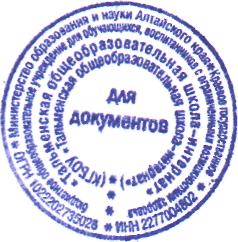 ПАСПОРТ ПСИХОЛОГИЧЕСКОЙ БЕЗОПАСНОСТИКраевое государственное бюджетное общеобразовательное учреждение для обучающихся, воспитанников с ограниченными возможностями здоровья  «Тальменская общеобразовательная школа - интернат»Тальменка, 2020ОглавлениеАннотацияI. Характеристика образовательной среды1.1. Общие сведения об организации1.2. Сведения о категории обучающихся, требующих особого внимания1.3. Характеристика внутренней и внешней территории образовательной организации с точки зрения безопасности1.4. Характеристика информационной обеспеченности психологической безопасности образовательной среды1.5. Локальные акты, обеспечивающие психологическую безопасность в ООII. Актуальное состояние социально - психологической среды образовательной организации2.1.Результаты оценки социально - психологической образовательной среды по параметрам обязательного уровня:2.1.1. Комфортность (преобладающее эмоциональное состояние и социально- психологический климат)2.1.2.Используемые диагностические методики2.1.3. Факторы риска2.1.4. Защищенность образовательной среды от всех видов насилия (психологическая и информационная защищенность)2.1.5.Используемые диагностические методики2.1.6. Факторы риска2.2. Оценка удовлетворенности психологической средой ОУ (оптимальный уровень)2.2.2. Используемые диагностические методики2.2.3.Факторы риска2.3. Результаты оценки отдельных параметров социально - психологической образовательной среды на специальном уровнеIII. Общий вывод по результатам оценки (экспертизы) образовательной средыIV. План мероприятий по обеспечению психологической безопасности функционирования организацииV. ПриложениеАннотацияПаспорт психологической безопасности (далее – Паспорт) является инструментом выявления, контроля и регуляции наиболее важных характеристик и степени психологической безопасности образовательной среды в образовательной организации.Паспорт разработан по состоянию на 15.01.2020 г. и корректируется по мере необходимости:-данные 1 части обновляются ежегодно;-данные 2-4 частей – не реже, чем 1 раз в три года.Уровень психологической безопасности определяется отдельно на каждой возрастной ступени и в целом по образовательной организации в целом.Выбор участников образовательных отношений для участия в экспертизе осуществляется с 1 по 9 класс, их родители и педагоги; Экспертная оценка психологической безопасности образовательной среды состоит из трех уровней: 1 уровень (обязательный), 2 уровень (оптимальный), 3 уровень (специальный).Актуальное состояние психологической безопасности (обязательный уровень) определяется по таким параметрам, как комфортность (эмоциональное состояние, психологический климат) и защищенность (психологическая, информационная) участников образовательного процесса. При положительных результатах экспертиза может быть ограничена данным уровнем.Второй уровень (оптимальный) предполагает дополнительное исследование удовлетворенности участников образовательных отношений образовательной средой в учреждении - при наличии потребности (например, при значительном преобладании средних результатов) и кадрово-временных ресурсов, а также для получения полной картины состояния психологической безопасности образовательной среды.При выявлении низких показателей по изучаемым параметрам на первом (и втором) уровне дополнительно проводится их углубленное изучение (специальный уровень), например, по выявлению явлений агрессии, жестокого обращения, буллинга, рисков самоповреждающего и суицидального поведения и т.д.Степень психологической безопасности определяется путем выведения среднего значения по всем параметрам обязательного уровня. Для этого все получаемые результаты рассматриваются в единой уровневой системе. Первоначально все используемые методики оцениваются в балльной системе (для анкет также вводятся балльные показатели), затем полученные по каждой методике показатели переводятся в уровневую систему. Обобщаются показатели по всем выбранным категориям участников и приводятся к среднему значению. Таким образом оценивается каждый параметр.Психологически безопасной образовательная среда может считаться при наличии высоких показателей (не менее 2/3 достаточного уровня и не более 1/3 среднего) первого уровня.При всех средних показателях образовательную среду можно считать условно безопасной.При наличии хотя бы одного параметра, находящемся на неудовлетворительном уровне образовательная среда будет оцениваться как опасная.По результатам описания актуального состояния образовательной среды и экспертизы психологической безопасности выявляются проблемные зоны и факторы риска, которые ложатся в основу составляемого плана мероприятии по обеспечению психологической безопасности функционирования образовательной организации.В план включаются профилактические, просветительские и коррекционные мероприятия классных руководителей, социального педагога, педагога-психолога на весь период до следующего этапа проведения экспертизы.Содержание паспорта психологической безопасностиI. Характеристика образовательной среды образовательной организации1.1.1. Общие сведения об организацииНаименование образовательной организации: казённое государственное бюджетное общеобразовательное учреждение «Тальменская общеобразовательная школа-интернат» Тальменского района, Алтайского края Тип/ вид образовательной организации казённоеЮридический адрес: 658032, Алтайский край, Тальменский район, р п Тальменка, улица Чернышевского, дом 29Фактический адрес: 658032, Алтайский край, Тальменский район, р п Тальменка, улица Чернышевского, дом 291.1.2.Режим работы образовательной организации5-дневная учебная неделиРабочие дни: понедельник – пятницаВыходные дни: суббота, воскресеньеЗанятия проводятся в одну смену1-4 классы с 8.30 до 12.005-9 классы с 8.30 до 14.30Интернат работает круглосуточно1.1.3. Количество классов-комплектовтрадиционные - 0коррекционные - 9профильные -0ресурсные -0Количество обучающихся:1.1.4. Характеристика персонала образовательной организации:1.1.5. Коллегиальные органы, рассматривающие вопросы психологической безопасности, и их руководители:1.1.6. Детские объединения и общественные организации:1.1.7. Школьная служба примирения:1.1.8. Перечень реализуемых профилактических программ1.2. Сведения о категориях обучающихся, требующих особого внимания1.3. Характеристика внутренней и внешней территории образовательной организации с точки зрения безопасностиВнутренняя территория: информация о плохо просматриваемых, слабо освещённых, укромных уголках, организации безопасности в туалетах, раздевалках, коридорах, столовой и т.д. Внешняя территория: информация о близлежащих объектах, способных представлять опасность для обучающихся (пустыри, гаражи, рощи, заброшенные строения, тупики, общежития, учреждения профессионального образования, плохо просматриваемые, слабо освещённые и малолюдные территории и т.д.).1.4. Характеристика информационной обеспеченности ОО по вопросам безопасности: 1.5. Локальные акты, обеспечивающие психологическую безопасность в ОО:Правила внутреннего распорядка обучающихся;Правила внутреннего трудового распорядка;Положение о комиссии по урегулированию споров между участниками образовательных отношений;Положение о Совете профилактики безнадзорности и правонарушений общеобразовательной организации;Положение о постановке на внутриучрежденческий учет обучающихся и их семей и снятии с учета;Положение о порядке оказания ППМС-помощи обучающимся образовательной организации;Положение о профессиональной этике педагогических работников;Положение о Службе примирения в образовательной организации (при наличии);Положение о порядке действий работников образовательной организации при выявлении факта жестокого обращения (насилия) в отношении обучающихся;Положение о «Почте доверия» образовательной организации.II. Оценка актуального состояния социально - психологической среды образовательной организации2.1. Обязательный уровень2.1.1. Оценка психологической комфортности образовательной среды      2.1.2. Используемые методики оценки психологической комфортности образовательной среды2.1.3 Факторы риска:2.1.4. Оценка психологической защищенности образовательной среды       2.1.5. Используемые методики оценки защищенности образовательной среды:2.1.6. Факторы риска:2.2. Оптимальный уровень (при наличии необходимости и возможности проведения)2.2.1. Оценка удовлетворенности образовательной средой2.2.2.Используемые методики оценки удовлетворенности образовательной средой2.2.3. Факторы риска:2.3. Специальный уровень (при наличии низких показателей по параметрам минимального уровня)III. Общий вывод по результатам оценки (экспертизы) образовательной средыIV. План мероприятии по обеспечению психологической безопасности функционирования образовательной организацииV. Приложение(перечисляются использованные методики для экспертизы психологической безопасности в образовательной организации из ниже перечисленного рекомендуемого перечня)Рекомендуемые методики для экспертизы психологической безопасности образовательной среды РАССМОТРЕНОна педагогическом совете Протокол № 4От «14» января 2020 г.РАССМОТРЕНОна Совете школы Протокол №2От «14» января 2020 г.УТВЕРЖДАЮДиректор КГБОУ «Тальменская общеобразовательная школа-интернат» 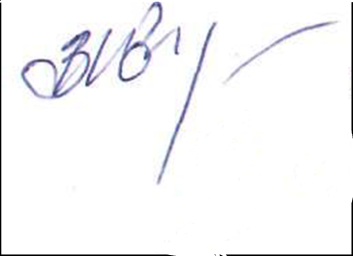 _______________И. М. ЗвягинцевПриказ № 03/1-ОДОт «27» января 2020г.ФИОтелефонe-mailДиректорЗвягинцев Игорь Михайлович8-385-91-2-25-57talmskoshi@mail.ruЗаместитель директора по УРТретьякова Светлана Николаевна8-913-268-76-54Tretyakowa.1901@mail.ruЗаместитель директора по ВРНовикова Ирина Евгеньевна8-913-081-38-05inov.68@mail.ruСоциальный педагогБарышникова Наталья Александровна8-913-248-33-04Nata.baryshnikova.61@mail.ruПедагог-психологСухарева АннаАндреевна8-913-217-75-42Suhareva84@mail.ruклассыколичество обучающихсяколичество мальчиковколичество девочек1-4 классы4826225-7 классы4121208-9 классы331815Количество ( чел)Количество ( чел)Количество ( чел)ВсегоОзнакомленных с алгоритмом действий по пресечению насилияПрошли курсы повышения квалификации по организации профилактической работыУчителя13130воспитатели10100Социальный педагог110Педагог-психолог110Обслуживающий персонал28280Наименование коллегиального органаРуководительКонтактыСовет школыЗвягинцев Игорь Михайлович8-38592-2-25-57ОбъединениеСтупень обученияКоличество обучающихся, входящих в объединениеУчастие в профилактической работеБеспокойные сердца2-9 кл110Акции по направлениям профилактической работыДЮП – дружина юных пожарных2-9 кл12Профилактика пожароопасных ситуацийБОНД 2-9 кл11Профилактика детского дорожно-транспортноготравматизма, изучение ПДДБЭМС5-917Профилактика ЗОЖ, активного образа жизниОтветственный за организацию работы ШСПКоличество обучающихся в ШСПКоличество позитивно решенных конфликтовНовикова Ирина Евгеньевна--Направленность программыНаименование программыКем рекомендована (Минобром; Федерацией психологов образования России, другое)Классы, в которых реализуется программаКол-во человек, обучающихся по программепо предупреждению безнадзорности, беспризорности, правонарушений и антиобщественных действий несовершеннолетних,                                       по профилактики употребления ПАВ«Правила и законы жизни»1-9122по формированию жизнестойкости«Учимся успешно преодолевать трудности»1-9122начальная школа 1-4 классысредняя школа 5-7 классыстаршая школа 8-9 классыКоличество обучающихся с ОВЗ484133Количество обучающихся - инвалидов52011Количество обучающихся, оставшихся без попечения родителей2-3Количество обучающихся с девиантным поведением (состоящих на учете в КДН и ЗП/ВУУ)211Количество обучающихся с суицидальным поведением (состоящих на учете в КДН и ЗП/ВУУ)---Количество обучающихся с аддиктивным поведением (состоящих на учете в КДН и ЗП/ВУУ)---Количество обучающихся, находящихся в СОП--1Количество семей, находящихся в СОП212Количество обучающихся группы суицидального риска---Количество обучающихся, неуспевающих по школьной программе---Количество обучающихся с особенностями в физическом развитии---Другие категории (указать какие)ОбучающиесяРодителиПедагогиразмещениеперечень информационных продуктов и количественный охват участников образовательных отношенийперечень информационных продуктов и количественный охват участников образовательных отношенийперечень информационных продуктов и количественный охват участников образовательных отношенийстенды в коридорах и рекреациях 12212229классные уголки12212229сайт ОО12212229соцсети12212229Другое(СМИ)12212229Параметры/категорииПреобладающее эмоциональное состояние обучающихсяСоциально -психологический климат в классных коллективахСоциально -психологический климат в классных коллективахОбщий уровень комфортностиобразовательной средыПараметры/категорииПреобладающее эмоциональное состояние обучающихсякачество взаимоотношений «ученик – ученик»качество взаимоотношений «ученик – учитель»Общий уровень комфортностиобразовательной средыОбучающиесяОбучающиесяОбучающиесяОбучающиесяОбучающиеся1-4 классНа достаточном уровне удовлетворенности
На достаточном уровнеВыявлен хороший психологический климат в классе.Высокий уровень комфортностиобразовательной среды5-7 классНа достаточном уровнеудовлетворенностиНа достаточном уровнеВыявлен хороший психологический климат в классе.Средний уровень комфортностиобразовательной среды8-9 классНа достаточном уровнеудовлетворенностиНа достаточном уровнеВыявлен хороший психологический климат в классе.Высокий уровень комфортностиобразовательной средыРодителиРодителиРодителиРодителиРодители1-4 классНа достаточном уровнеудовлетворенностиСредний уровень групповой сплоченности.На достаточном уровнеНа достаточном уровне5-7 классНа достаточном уровнеудовлетворенностиСредний уровень групповой сплоченности.Выявлен хороший психологический климат в классе.Средний уровень комфортностиобразовательной среды8-9 классНа достаточном уровнеудовлетворенностиСредний уровень групповой сплоченности.Выявлен хороший психологический климат в классе.Высокий уровень комфортностиобразовательной средыПедагогиПедагогиПедагогиПедагогиПедагоги1-4 классНа достаточном уровнеудовлетворенностиВысокий уровень групповой сплоченности.Выявлен хороший психологический климат в классе.Высокий уровень комфортностиобразовательной среды5-7 классНа достаточном уровнеудовлетворенностиВысокий уровень групповой сплоченности.Выявлен хороший психологический климат в классе.Средний уровень комфортностиобразовательной среды8-9 классНа достаточном уровнеудовлетворенностиВысокий уровень групповой сплоченности.Выявлен хороший психологический климат в классе.Высокий уровень комфортностиобразовательной средыПараметры/категорииПреобладающее эмоциональное состояние обучающихсяСоциально-психологический климат в классных коллективахСоциально-психологический климат в классных коллективахПараметры/категорииПреобладающее эмоциональное состояние обучающихсякачество взаимоотношений в системе «ученик – ученик»качество взаимоотношений в системе «ученик – учитель»ОбучающиесяОбучающиесяОбучающиесяОбучающиеся1-4 классМетодика «Цветодиагностика эмоциональных состояний» Е.Ф. Бажина и А.М. ЭткиндаЦветовой тест отношений (Л.Н. Лутошкина)Анкета «Учитель глазами учащихся»5-7 классТест эмоций (тест Басса-Дарки в модификации Г.В. Резапкиной)Определение индекса групповой сплоченности К. СишораАнкета «Классный руководитель глазами воспитанников»8-9 классМетодика «САН»Определение индекса групповой сплоченности К. СишораАнкета «Отношение учеников к учителю» (Рогов Е.И.)10-11 классРодителиМетодика «САН» (в отношении своего ребенка)Определение индекса групповой сплоченности К. Сишора (в отношении класса)АнкетированиеПедагогиМетодика «САН»Определение индекса групповой сплоченности К. Сишора (в отношении класса)АнкетированиеПараметры/категорииПсихологическая и физическая защищенность участников образовательного процессаИнформационная защищенность обучающихсяОбщий уровень защищенностиобразовательной средыОбучающиесяОбучающиесяОбучающиесяОбучающиеся1-4 классПсихологическая и физическая защищенность образовательной средой на высоком уровнеСредний уровень информационной безопасностиВысокий уровень комфортностиобразовательной среды5-7 классПсихологическая и физическая защищенность образовательной средой выше среднего уровняВысокий уровень информационной безопасностиВысокий уровень комфортностиобразовательной среды8-9 классПсихологическая и физическая защищенность образовательной средой выше среднего уровняВысокий уровень информационной безопасностиВысокий уровень комфортностиобразовательной средыРодителиРодителиРодителиРодители1-4 классПсихологическая и физическая защищенность образовательной средой выше среднего уровняСредний уровень информационной безопасностиВысокий уровень комфортностиобразовательной среды5-7 классПсихологическая и физическая защищенность образовательной средой выше среднего уровняВысокий уровень информационной безопасностиВысокий уровень комфортностиобразовательной среды8-9 классПсихологическая и физическая защищенность образовательной средой выше среднего уровняВысокий уровень информационной безопасностиВысокий уровень комфортностиобразовательной средыПедагогиПедагогиПедагогиПедагоги1-4 классПсихологическая и физическая защищенность образовательной средой выше среднего уровняСредний уровень информационной безопасностиВысокий уровень комфортностиобразовательной среды5-7 классПсихологическая и физическая защищенность образовательной средой выше среднего уровняВысокий уровень информационной безопасностиВысокий уровень комфортностиобразовательной среды8-9 классПсихологическая и физическая защищенность образовательной средой выше среднего уровняВысокий уровень информационной безопасностиВысокий уровень комфортностиобразовательной средыПараметры/категорииПсихологическая и физическая защищенность участников образовательного процессаИнформационная защищенность обучающихсяОсновныеОсновныеОсновныеОбучающиесяОбучающиесяОбучающиеся1-4 класс«Психологическая безопасность образовательной среды школы» (И.А. Баева) - анкета для учащихся (адаптация вопросов для нач. школы)Анкеты по информационно безопасности 5-7 класс«Психологическая безопасность образовательной среды школы» (автор И.А. Баева) – (анкеты для учащихся, педагогов, родителей)Анкеты по информационно безопасности 8-9 класс«Психологическая безопасность образовательной среды школы» (автор И.А. Баева) – (анкеты для учащихся, педагогов, родителей)Анкеты по информационно безопасности Родители«Психологическая безопасность образовательной среды школы» (автор И.А. Баева) – (анкеты для учащихся, педагогов, родителей)Анкеты по информационно безопасности Педагоги«Психологическая безопасность образовательной среды школы» (автор И.А. Баева) – (анкеты для учащихся, педагогов, родителей)Анкеты по информационно безопасности ДополнительныеДополнительныеДополнительныеПараметры/категорииУдовлетворенность условиями предметной среды и организацией образовательного процессаОбщий уровень удовлетворенностью образовательной средойОбучающиеся 1-4 класс5-7 класс8-9 классРодители1-4 класс5-7 класс8-9 классПедагоги1-4 класс5-7 класс8-9 классПараметры/категорииУдовлетворенность условиями предметной среды и организацией образовательного процессаОбучающиеся 1-4 класс5-7 класс8-9 классРодителиПедагогиПараметры/категорииСтепень школьной тревожностиУровень агрессии, насилия по отношения к ребенку в семье и школеРиск самопровреждающего и суицидального поведенияРиск совершения правонарушенийСтиль педагогического общенияОбучающиеся РодителиПедагоги№Содержание работы по каждому направлениюКатегория участников Сроки Ответственные Результат выполненияДиагностическоеДиагностическоеДиагностическоеДиагностическоеДиагностическоеДиагностическое11. Методика «Цветодиагностика эмоциональных состояний» Е.Ф. Бажина и А.М.         2. ЭткиндаЦветовой тест отношений А. Эткинда3. Анкета «Учитель глазами учащихся»1 – 4 класс1 – 4 класс18.01.2020 по 25.01.2020Педагог - психологВыявлен высокий  интерес, высокая мораль.Выявлено большое количество учащихся, которые   чувствительные, эмоциональные, по характеру добрые, отзывчивые умеют сопереживать, но временами обидчивы, нерешителен, склоны замыкаться в себе.21.Тест эмоций (тест Басса-Дарки в модификации Г.В. Резапкиной)2. Определение индекса групповой сплоченности К. Сишора3. Анкета «Классный руководитель глазами воспитанников»5 - 7 классыС 18.01.2020 по 7 .05.2020Педагог - психологВыявлено склонность к физической агрессии, вербальной агрессии, раздражению.Выявлен хороший психологический климат в классе.Выявлен хороший психологический климат в классе.31. Методика «САН»2. Определение индекса групповой сплоченности К. Сишора3. Анкета «Отношение учеников к учителю» (Рогов Е.И.)8 – 9 классыС 18.01.2020 по 7 .05.2020Педагог - психологВыявлено хорошее настроение, самочувствие, низкая активность.Средний уровень групповой сплоченностиВыявлен хороший психологический климат в классе.Информационно - просветительскоеИнформационно - просветительскоеИнформационно - просветительскоеИнформационно - просветительскоеИнформационно - просветительскоеИнформационно - просветительское1.Анкеты по информационно безопасностиРодители и педагоги18.01.2020 по 25.01.2020Педагог - психологВысокий уровень информационной безопасностиФормирующее (активизирующее)Формирующее (активизирующее)Формирующее (активизирующее)Формирующее (активизирующее)Формирующее (активизирующее)Формирующее (активизирующее)1. Занятия по коррекционно - развивающей работе1 -9 классыС 18.01.2020  по  май 2020Педагог - психологПрофилактико-коррекционное(с группами риска)Профилактико-коррекционное(с группами риска)Профилактико-коррекционное(с группами риска)Профилактико-коррекционное(с группами риска)Профилактико-коррекционное(с группами риска)Профилактико-коррекционное(с группами риска)обучающиесяПедагог-психологСоциальный педагогКл. руководителипедагогиПедагог-психологСоциальный педагогродителиПедагог-психологСоциальный педагог1. Обязательный уровень1. Обязательный уровень1. Обязательный уровень1. Обязательный уровень1. Обязательный уровень1. Обязательный уровень1. Обязательный уровень1. Обязательный уровень1. Обязательный уровень1. Обязательный уровеньПараметры1-4 класс1-4 класс5-7 класс5-7 класс8-9 класс8-9 класс10-11 классРодителиПедагогиI.Психологическая комфортность образовательной средыI.Психологическая комфортность образовательной средыI.Психологическая комфортность образовательной средыI.Психологическая комфортность образовательной средыI.Психологическая комфортность образовательной средыI.Психологическая комфортность образовательной средыI.Психологическая комфортность образовательной средыI.Психологическая комфортность образовательной средыI.Психологическая комфортность образовательной средыI.Психологическая комфортность образовательной средыПреобладающее эмоциональное состояние обучающихсяМетодика «Цветодиагностика эмоциональных состояний» Е.Ф. Бажина и А.М. Эткинда [21]Методика «Цветодиагностика эмоциональных состояний» Е.Ф. Бажина и А.М. Эткинда [21]Методика «Цветодиагностика эмоциональных состояний» Е.Ф. Бажина и А.М. Эткинда Методика «САН» (с 7 класса)Методика «Цветодиагностика эмоциональных состояний» Е.Ф. Бажина и А.М. Эткинда Методика «САН» (с 7 класса)Методика «САН» [8]Методика «САН» [8]Методика «САН»Методика «САН» (в отношении своего ребенка)Методика «САН»вариантыТест эмоций (тест Басса-Дарки в модификации Г.В. Резапкиной) [18].Тест эмоций (тест Басса-Дарки в модификации Г.В. Резапкиной) [18].Социально-психологический климат в классных коллективах:а) качество взаимоотношений «ученик – ученик»Цветовой тест отношений (Л.Н. Лутошкина) [12]Цветовой тест отношений (Л.Н. Лутошкина) [12]Карта-схема оценки психологического климата в классе (Л.Н. Лутошкин) [23]Карта-схема оценки психологического климата в классе (Л.Н. Лутошкин) [23]Методика оценки психологической атмосферы в коллективе (по А.Ф. Фидлеру) [23]Методика оценки психологической атмосферы в коллективе (по А.Ф. Фидлеру) [23]Методика оценки психологической атмосферы в коллективе (по А.Ф. Фидлеру) [23]Методика оценки психологической атмосферы в коллективе (по А.Ф.Фидлеру)(в отношении класса)Методика оценки психол. атмосферы в коллективе (по А.Ф. Фидлеру)(в отношении класса)вариантыЦветовой тест отношений А. Эткинда [6]Цветовой тест отношений А. Эткинда [6]Определение индекса групповой сплоченности К. Сишора[24]Определение индекса групповой сплоченности К. Сишора[24]Определение индекса групповой сплоченности К. Сишора[24]Определение индекса групповой сплоченности К. Сишора[24]Определение индекса групповой сплоченности К. Сишора[24]Определение индекса групповой сплоченности К. Сишора (в отношении класса)Определение индекса групповой сплоченности К. Сишора (в отношении класса)Социально-психологический климат в классных коллективах:б) качество взаимоотношений «ученик – учитель»Методика «Эмоциональная близость к учителю» (автор Р. Жиль) [14]Методика «Эмоциональная близость к учителю» (автор Р. Жиль) [14]Анкета «Классный руководитель глазами воспитанников» [1]Анкета «Классный руководитель глазами воспитанников» [1]Анкета «Отношение учеников к учителю» (Рогов Е.И.) [19]Анкета «Отношение учеников к учителю» (Рогов Е.И.) [19]Анкета «Отношение учеников к учителю» (Рогов Е.И.) [19]АнкетированиеАнкетированиевариантыАнкета «Учитель глазами учащихся» [2]Анкета «Учитель глазами учащихся» [2]Анкета «Учитель глазами учащихся» [2]Анкета «Учитель глазами учащихся» [2]II.Психологическая защищенность образовательной средыII.Психологическая защищенность образовательной средыII.Психологическая защищенность образовательной средыII.Психологическая защищенность образовательной средыII.Психологическая защищенность образовательной средыII.Психологическая защищенность образовательной средыII.Психологическая защищенность образовательной средыII.Психологическая защищенность образовательной средыII.Психологическая защищенность образовательной средыII.Психологическая защищенность образовательной средыПсихологическая и физическая защищенность участников образовательных отношений«Психологическая безопасность образовательной среды школы» (И.А. Баева) - анкета для учащихся (адаптация вопросов для нач. школы)«Психологическая безопасность образовательной среды школы» (И.А. Баева) - анкета для учащихся (адаптация вопросов для нач. школы)«Психологическая безопасность образовательной среды школы» (автор И.А. Баева) – (анкеты для учащихся, педагогов, родителей) [5]«Психологическая безопасность образовательной среды школы» (автор И.А. Баева) – (анкеты для учащихся, педагогов, родителей) [5]«Психологическая безопасность образовательной среды школы» (автор И.А. Баева) – (анкеты для учащихся, педагогов, родителей) [5]«Психологическая безопасность образовательной среды школы» (автор И.А. Баева) – (анкеты для учащихся, педагогов, родителей) [5]«Психологическая безопасность образовательной среды школы» (автор И.А. Баева) – (анкеты для учащихся, педагогов, родителей) [5]«Психологическая безопасность образовательной среды школы» (автор И.А. Баева) – (анкеты для учащихся, педагогов, родителей) [5]«Психологическая безопасность образовательной среды школы» (автор И.А. Баева) – (анкеты для учащихся, педагогов, родителей) [5]вариантыОпросник «Психологическая комфортность, защищенность, удовлетворенность» (В.В. Коврова)(анкеты для учащихся, педагогов, родителей) [9]Опросник «Психологическая комфортность, защищенность, удовлетворенность» (В.В. Коврова)(анкеты для учащихся, педагогов, родителей) [9]Опросник «Психологическая комфортность, защищенность, удовлетворенность» (В.В. Коврова)(анкеты для учащихся, педагогов, родителей) [9]Опросник «Психологическая комфортность, защищенность, удовлетворенность» (В.В. Коврова)(анкеты для учащихся, педагогов, родителей) [9]Опросник «Психологическая комфортность, защищенность, удовлетворенность» (В.В. Коврова)(анкеты для учащихся, педагогов, родителей) [9]Опросник «Психологическая комфортность, защищенность, удовлетворенность» (В.В. Коврова)(анкеты для учащихся, педагогов, родителей) [9]Опросник «Психологическая комфортность, защищенность, удовлетворенность» (В.В. Коврова)(анкеты для учащихся, педагогов, родителей) [9]Опросник «Психологическая комфортность, защищенность, удовлетворенность» (В.В. Коврова)(анкеты для учащихся, педагогов, родителей) [9]Опросник «Психологическая комфортность, защищенность, удовлетворенность» (В.В. Коврова)(анкеты для учащихся, педагогов, родителей) [9]Информац. защищенность обуч-сяАнкеты по информационно безопасности Анкеты по информационно безопасности Анкеты по информационно безопасности Анкеты по информационно безопасности Анкеты по информационно безопасности Анкеты по информационно безопасности Анкеты по информационно безопасности Анкеты по информационно безопасности Анкеты по информационно безопасности вариантыАнкета «Безопасность в сети Интернет». Анкета по информационной безопасности (2-10 класс) [3]Анкета «Безопасность в сети Интернет». Анкета по информационной безопасности (2-10 класс) [3]Анкета «Безопасность в сети Интернет». Анкета по информационной безопасности (2-10 класс) [3]Анкета «Безопасность в сети Интернет». Анкета по информационной безопасности (2-10 класс) [3]Анкета «Безопасность в сети Интернет». Анкета по информационной безопасности (2-10 класс) [3]Анкета «Безопасность в сети Интернет». Анкета по информационной безопасности (2-10 класс) [3]Анкета «Безопасность в сети Интернет». Анкета по информационной безопасности (2-10 класс) [3]Анкета по информационной безопасности (для родителей)Анкета по информационной безопасности (для родителей)2. Оптимальный уровень2. Оптимальный уровень2. Оптимальный уровень2. Оптимальный уровень2. Оптимальный уровень2. Оптимальный уровень2. Оптимальный уровень2. Оптимальный уровень2. Оптимальный уровень2. Оптимальный уровеньУдовлетворенности образовательной средойУдовлетворенности образовательной средойУдовлетворенности образовательной средойУдовлетворенности образовательной средойУдовлетворенности образовательной средойУдовлетворенности образовательной средойУдовлетворенности образовательной средойУдовлетворенности образовательной средойУдовлетворенности образовательной средойУдовлетворенности образовательной средойУдовлетворенность условиями предметной среды и организацией образовательного процессаДиагностика психологических условий школьной образовательной среды (Н.П. Бадьина, В.Н. Афтенко) - – анкета для учащихся [4]Диагностика психологических условий школьной образовательной среды (Н.П. Бадьина, В.Н. Афтенко) - – анкета для учащихся [4]Диагностика психологических условий школьной образовательной среды (Н.П. Бадьина, В.Н. Афтенко) - – анкета для учащихся [4]Диагностика психологических условий школьной образовательной среды (Н.П. Бадьина, В.Н. Афтенко) - – анкета для учащихся [4]Диагностика психологических условий школьной образовательной среды (Н.П. Бадьина, В.Н. Афтенко) - – анкета для учащихся [4]Диагностика психологических условий школьной образовательной среды (Н.П. Бадьина, В.Н. Афтенко) - – анкета для учащихся [4]Диагностика психологических условий школьной образовательной среды (Н.П. Бадьина, В.Н. Афтенко) - – анкета для учащихся [4]Диагностика психологических условий школьной образовательной среды (Н.П. Бадьина, В.Н. Афтенко) -– анкета для родителей [4]Диагностика психолог. условий школьной образовательной среды (Н.П. Бадьина, В.Н. Афтенко) – анкета для педагогов [4]вариантыМетодика изучения удовлетворенности учащихся школьной жизнью (разработана А.А. Андреевым) [22]Методика изучения удовлетворенности учащихся школьной жизнью (разработана А.А. Андреевым) [22]Методика изучения удовлетворенности учащихся школьной жизнью (разработана А.А. Андреевым) [22]Методика изучения удовлетворенности учащихся школьной жизнью (разработана А.А. Андреевым) [22]Методика изучения удовлетворенности учащихся школьной жизнью (разработана А.А. Андреевым) [22]Методика изучения удовлетворенности учащихся школьной жизнью (разработана А.А. Андреевым) [22]Методика изучения удовлетворенности учащихся школьной жизнью (разработана А.А. Андреевым) [22]Методика изучения удовлетворенности родителей работой образовательного учреждения (Е.Н. Степанова) [22]Методика изучения удовлетворенности педагогов жизнедеятельностью в ОУ (Е.Н. Степанова) [22]вариантыПсихологическая безопасность образовательной среды школы» (автор И.А. Баева) - шкала удовлетворённостиПсихологическая безопасность образовательной среды школы» (автор И.А. Баева) - шкала удовлетворённостиПсихологическая безопасность образовательной среды школы» (автор И.А. Баева) - шкала удовлетворённостиПсихологическая безопасность образовательной среды школы» (автор И.А. Баева) - шкала удовлетворённостиПсихологическая безопасность образовательной среды школы» (автор И.А. Баева) - шкала удовлетворённостиПсихологическая безопасность образовательной среды школы» (автор И.А. Баева) - шкала удовлетворённостиПсихологическая безопасность образовательной среды школы» (автор И.А. Баева) - шкала удовлетворённостиПсихологическая безопасность образовательной среды школы» (автор И.А. Баева) - шкала удовлетворённостиПсихологическая безопасность образовательной среды школы» (автор И.А. Баева) - шкала удовлетворённости3. Специальный уровень (при низких показателях по отдельным параметрам предыдущих уровней)3. Специальный уровень (при низких показателях по отдельным параметрам предыдущих уровней)3. Специальный уровень (при низких показателях по отдельным параметрам предыдущих уровней)3. Специальный уровень (при низких показателях по отдельным параметрам предыдущих уровней)3. Специальный уровень (при низких показателях по отдельным параметрам предыдущих уровней)3. Специальный уровень (при низких показателях по отдельным параметрам предыдущих уровней)3. Специальный уровень (при низких показателях по отдельным параметрам предыдущих уровней)3. Специальный уровень (при низких показателях по отдельным параметрам предыдущих уровней)3. Специальный уровень (при низких показателях по отдельным параметрам предыдущих уровней)3. Специальный уровень (при низких показателях по отдельным параметрам предыдущих уровней)Степень школьной тревожностиТест школьной тревожности Филлипса[15]Тест школьной тревожности Филлипса[15]Тест школьной тревожности Филлипса[15]Шкала личностной тревожности (А.М. Прихожан) [7]Шкала личностной тревожности (А.М. Прихожан) [7]Шкала личностной тревожности (А.М. Прихожан) [7]Шкала личностной тревожности (А.М. Прихожан) [7]Уровень агрессии, насилия по отношения к ребенку в семье и школеАнкета «В нашем классе/школе» (С.В. Кривцовой) [10]Анкета «В нашем классе/школе» (С.В. Кривцовой) [10]Анкета «В нашем классе/школе» (С.В. Кривцовой) [10]Анкета «В нашем классе/школе» (С.В. Кривцовой) [10]Анкета «В нашем классе/школе» (С.В. Кривцовой) [10]Уровень агрессии, насилия по отношения к ребенку в семье и школеМетодика на выявление «буллинг – структуры» (Е. Г. Норкиной) [16]Методика на выявление «буллинг – структуры» (Е. Г. Норкиной) [16]Методика на выявление «буллинг – структуры» (Е. Г. Норкиной) [16]Методика на выявление «буллинг – структуры» (Е. Г. Норкиной) [16]Методика на выявление «буллинг – структуры» (Е. Г. Норкиной) [16]Методика на выявление «буллинг – структуры» (Е. Г. Норкиной) [16]Уровень агрессии, насилия по отношения к ребенку в семье и школеАнкета «Кибeрбуллинг: участие и роли» (Кулишова В. В и др.) [11]Анкета «Кибeрбуллинг: участие и роли» (Кулишова В. В и др.) [11]Анкета «Кибeрбуллинг: участие и роли» (Кулишова В. В и др.) [11]Анкета «Кибeрбуллинг: участие и роли» (Кулишова В. В и др.) [11]Анкета «Кибeрбуллинг: участие и роли» (Кулишова В. В и др.) [11]Анкета «Кибeрбуллинг: участие и роли» (Кулишова В. В и др.) [11]Оценка уровня насилия по отношению к ребенку в семье и школе (Ковров В.В.) [9]Оценка уровня насилия по отношению к ребенку в семье и школе (Ковров В.В.) [9]Оценка уровня насилия по отношению к ребенку в семье и школе (Ковров В.В.) [9]Оценка уровня насилия по отношению к ребенку в семье и школе (Ковров В.В.) [9]Оценка уровня насилия по отношению к ребенку в семье и школе (Ковров В.В.) [9]Оценка уровня насилия по отношению к ребенку в семье и школе (Ковров В.В.) [9]Риск самопровреждающего и суицидального поведенияМетодика «Человек под дождем» (Е. Романовой и Т. Сытько) [20]Методика «Человек под дождем» (Е. Романовой и Т. Сытько) [20]Методика «Человек под дождем» (Е. Романовой и Т. Сытько) [20]Методика «Человек под дождем» (Е. Романовой и Т. Сытько) [20]Методика «Человек под дождем» (Е. Романовой и Т. Сытько) [20]Методика «Человек под дождем» (Е. Романовой и Т. Сытько) [20]Методика «Человек под дождем» (Е. Романовой и Т. Сытько) [20]Методика «Карта риска суицида» (модификация Л.Б. Шнейдер) [25]Методика «Карта риска суицида» (модификация Л.Б. Шнейдер) [25]Риск совершения правонарушенийМетод структурированной оценки рисков совершения повторных правонарушений и возможностей реабилитации несовершеннолетнего (ОРВ) [13]Метод структурированной оценки рисков совершения повторных правонарушений и возможностей реабилитации несовершеннолетнего (ОРВ) [13]Стиль педагогического общенияР.В. Овчарова «Стиль педагогического общения» [17]Р.В. Овчарова «Стиль педагогического общения» [17]